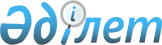 Зеленов ауданы бойынша 2018 жылға мектепке дейінгі тәрбие мен оқытуға мемлекеттік білім беру тапсырысын, ата-ана төлемақысының мөлшерін бекіту туралы
					
			Күшін жойған
			
			
		
					Батыс Қазақстан облысы Зеленов ауданы әкімдігінің 2018 жылғы 28 наурыздағы № 209 қаулысы. Батыс Қазақстан облысының Әділет департаментінде 2018 жылғы 11 сәуірде № 5141 болып тіркелді. Күші жойылды - Батыс Қазақстан облысы Бәйтерек ауданы әкімдігінің 2020 жылғы 5 қазандағы № 478 қаулысымен
      Ескерту. Күші жойылды - Батыс Қазақстан облысы Бәйтерек ауданы әкімдігінің 05.10.2020 № 478 қаулысымен (алғашқы ресми жарияланған күнінен бастап қолданысқа енгізіледі).
      Қазақстан Республикасының 2001 жылғы 23 қаңтардағы №148 "Қазақстан Республикасындағы жергілікті мемлекеттік басқару және өзін-өзі басқару туралы", 2007 жылғы 27 шілдедегі "Білім туралы" Заңдарын басшылыққа алып, аудан әкімдігі ҚАУЛЫ ЕТЕДІ:
      1. Қосымшаға сәйкес Зеленов ауданы бойынша 2018 жылға мектепке дейінгі тәрбие мен оқытуға мемлекеттік білім беру тапсырысын, ата-ана төлемақысының мөлшері бекітілсін.
      2. Зеленов ауданы әкімдігінің 2017 жылғы 4 сәуірдегі № 170 "2017 жылға мектепке дейінгі тәрбие мен оқытуға мемлекеттік білім беру тапсырысын, жан басына шаққандағы қаржыландыру және ата-ананың ақы төлеу мөлшерін бекіту туралы" (Нормативтік құқықтық актілерді мемлекеттік тіркеу тізілімінде №4787 болып тіркелген, 2017 жылғы 18 мамырдағы Қазақстан Республикасының нормативтік құқықтық актілерінің эталондық бақылау банкінде жарияланған) қаулысының күші жойылды деп танылсын.
      3. Аудан әкімі аппаратының басшысы (М.Д.Залмұқанов) осы қаулының әділет органдарында мемлекеттік тіркелуін, Қазақстан Республикасының нормативтік құқықтық актілерінің эталондық бақылау банкінде оның ресми жариялануын қамтамасыз етсін.
      4. Осы қаулының орындалуын бақылау аудан әкімінің орынбасары Т.Жүніске жүктелсін.
      5. Осы қаулы алғашқы ресми жарияланған күнінен бастап қолданысқа енгізіледі. Зеленов ауданы бойынша 2018 жылға мектепке дейінгі тәрбие мен оқытуға мемлекеттік білім беру тапсырысын, ата –ана төлемақысының мөлшері
					© 2012. Қазақстан Республикасы Әділет министрлігінің «Қазақстан Республикасының Заңнама және құқықтық ақпарат институты» ШЖҚ РМК
				
      Аудан әкімі

А.Шахаров
Зеленов аудан әкімдігінің
2018 жылғы 28 наурыздағы
№209 қаулысына қосымша
Р/с №
Мектепке дейінгі тәрбие және оқыту ұйымдарының әкімшілік-аумақтық орналасуы
Мектепке дейінгі тәрбие және оқыту ұйымдарының атауы
Мектепке дейінгі тәрбие және оқыту ұйымдарының атауы
Мектепке дейінгі тәрбие және оқыту ұйымдарының тәрбиеленушілер саны
Ай сайын 1 тәрбиеленушіге мемлекеттік білім беру тапсырысы (теңге)
Мектепке дейінгі ұйымдарда ата-ана төлемақысының мөлшері (теңге)
Мектепке дейінгі ұйымдарда ата-ана төлемақысының мөлшері (теңге)
Р/с №
Мектепке дейінгі тәрбие және оқыту ұйымдарының әкімшілік-аумақтық орналасуы
Мектепке дейінгі тәрбие және оқыту ұйымдарының атауы
Мектепке дейінгі тәрбие және оқыту ұйымдарының атауы
Мектепке дейінгі тәрбие және оқыту ұйымдарының тәрбиеленушілер саны
Ай сайын 1 тәрбиеленушіге мемлекеттік білім беру тапсырысы (теңге)
3 жасқа дейін (көп емес)
3 жастан 7 жасқа дейін теңге (көп емес)
Балабақша (жергілікті бюджет)
Балабақша (жергілікті бюджет)
Балабақша (жергілікті бюджет)
Балабақша (жергілікті бюджет)
Балабақша (жергілікті бюджет)
Балабақша (жергілікті бюджет)
Балабақша (жергілікті бюджет)
Балабақша (жергілікті бюджет)
1.
Дариян ауылы
"Дариян ауылындағы Зеленов аудандық білім беру бөлімінің "Жұлдыз-ай" бөбекжайы" мемлекеттік коммуналдық қазыналық кәсіпорны
"Дариян ауылындағы Зеленов аудандық білім беру бөлімінің "Жұлдыз-ай" бөбекжайы" мемлекеттік коммуналдық қазыналық кәсіпорны
148
25 995
9 220
11 730
2.
Макарово ауылы
Зеленов ауданының Макаров ауылындағы "Айгөлек" балабақшасы" мемлекеттік коммуналдық қазыналық кәсіпорны
Зеленов ауданының Макаров ауылындағы "Айгөлек" балабақшасы" мемлекеттік коммуналдық қазыналық кәсіпорны
19
56 750
__
11 730
3.
Махамбет ауылы
Махамбет ауылындағы Зеленов аудандық білім беру бөлімінің "Ақ бота" балабақшасы" мемлекеттік коммуналдық қазыналық кәсіпорны
Махамбет ауылындағы Зеленов аудандық білім беру бөлімінің "Ақ бота" балабақшасы" мемлекеттік коммуналдық қазыналық кәсіпорны
25
45 677
__
11 730
4.
Новенькое ауылы
"Новенькое ауылындағы Зеленов аудандық білім беру бөлімінің "Бүлдіршін" бөбекжайы" мемлекеттік коммуналдық қазыналық кәсіпорны
"Новенькое ауылындағы Зеленов аудандық білім беру бөлімінің "Бүлдіршін" бөбекжайы" мемлекеттік коммуналдық қазыналық кәсіпорны
95
27 494
9 220
11 730
5.
Переметный ауылы 
"Переметный ауылындағы Зеленов аудандық білім беру бөлімінің "Еркемай" бөбекжайы" мемлекеттік коммуналдық қазыналық кәсіпорны 
"Переметный ауылындағы Зеленов аудандық білім беру бөлімінің "Еркемай" бөбекжайы" мемлекеттік коммуналдық қазыналық кәсіпорны 
140
28 965
9 220
11 730
6.
Трекино ауылы
"Трекин ауылындағы Зеленов аудандық білім беру бөлімінің "Балдырған" балабақшасы" мемлекеттік коммуналдық қазыналық кәсіпорны
"Трекин ауылындағы Зеленов аудандық білім беру бөлімінің "Балдырған" балабақшасы" мемлекеттік коммуналдық қазыналық кәсіпорны
75
27 820
__
11 730
7.
Шалғай ауылы
"Зеленов ауданының Шалғай ауылындағы "Балапан" балабақшасы" мемлекеттік коммуналдық қазыналық кәсіпорны 
"Зеленов ауданының Шалғай ауылындағы "Балапан" балабақшасы" мемлекеттік коммуналдық қазыналық кәсіпорны 
13
93 442
__
11 730
8.
Щапово ауылы
"Щапов ауылындағы Зеленов аудандық білім беру бөлімінің "Бөбек" бөбекжайы" мемлекеттік коммуналдық қазыналық кәсіпорны 
"Щапов ауылындағы Зеленов аудандық білім беру бөлімінің "Бөбек" бөбекжайы" мемлекеттік коммуналдық қазыналық кәсіпорны 
73
31 787
__
11 730
"Мектеп-балабақша" кешені" (жергілікті бюджет)
"Мектеп-балабақша" кешені" (жергілікті бюджет)
"Мектеп-балабақша" кешені" (жергілікті бюджет)
"Мектеп-балабақша" кешені" (жергілікті бюджет)
"Мектеп-балабақша" кешені" (жергілікті бюджет)
"Мектеп-балабақша" кешені" (жергілікті бюджет)
"Мектеп-балабақша" кешені" (жергілікті бюджет)
"Мектеп-балабақша" кешені" (жергілікті бюджет)
9.
Белес ауылы
"Зеленов аудандық білім беру бөлімінің Белес жалпы орта білім беретін "мектеп-балабақша" кешені" коммуналдық мемлекеттік мекемесі
"Зеленов аудандық білім беру бөлімінің Белес жалпы орта білім беретін "мектеп-балабақша" кешені" коммуналдық мемлекеттік мекемесі
45
23 965
__
11 730
10.
Көшім ауылы
"Зеленов аудандық білім беру бөлімінің Көшім жалпы орта білім беретін мектеп-балабақша" кешені" коммуналдық мемлекеттік мекемесі
"Зеленов аудандық білім беру бөлімінің Көшім жалпы орта білім беретін мектеп-балабақша" кешені" коммуналдық мемлекеттік мекемесі
45
25 317
__
11 730
11.
Мичуринское ауылы
"Зеленов аудандық білім беру бөлімінің Мичурин жалпы орта білім беретін "мектеп-балабақша" кешені" коммуналдық мемлекеттік мекемесі
"Зеленов аудандық білім беру бөлімінің Мичурин жалпы орта білім беретін "мектеп-балабақша" кешені" коммуналдық мемлекеттік мекемесі
50
18 800
__
11 730
12.
Погодаево ауылы
"Зеленов аудандық білім беру бөлімінің Қасым Ахмиров атындағы жалпы орта білім беретін "мектеп- балабақша" кешені" коммуналдық мемлекеттік мекемесі
"Зеленов аудандық білім беру бөлімінің Қасым Ахмиров атындағы жалпы орта білім беретін "мектеп- балабақша" кешені" коммуналдық мемлекеттік мекемесі
26
20 019
__
11 730
13.
Рубежинское ауылы
"Зеленов аудандық білім беру бөлімінің Рубежин жалпы орта білім беретін "мектеп-балабақша" кешені" коммуналдық мемлекеттік мекемесі
"Зеленов аудандық білім беру бөлімінің Рубежин жалпы орта білім беретін "мектеп-балабақша" кешені" коммуналдық мемлекеттік мекемесі
25
23 317
__
11 730
14.
Асан ауылы
Асан ауылы
"Зеленов аудандық білім беру бөлімінің Асан жалпы орта білім беретін "мектеп-балабақша" кешені" коммуналдық мемлекеттік мекемесі
25
18 823
__
11 730
15.
Үлкен Шаған ауылы
Үлкен Шаған ауылы
"Зеленов аудандық білім беру бөлімінің Үлкен Шаған жалпы орта білім беретін "мектеп-балабақша" кешені" коммуналдық мемлекеттік мекемесі
50
17 057
__
11 730
16.
Егіндібұлақ ауылы
Егіндібұлақ ауылы
"Зеленов аудандық білім беру бөлімінің Егіндібұлақ жалпы орта білім беретін "мектеп-балабақша" кешені" коммуналдық мемлекеттік мекемесі
20
22 554
__
11 730
17.
Махамбет ауылы
Махамбет ауылы
"Зеленов аудандық білім беру бөлімінің Махамбет жалпы орта білім беретін "мектеп-балабақша" кешені" коммуналдық мемлекеттік мекемесі
50
16 197
__
11 730
18.
Өркен ауылы
Өркен ауылы
"Зеленов аудандық білім беру бөлімінің Өркен жалпы орта білім беретін "мектеп-балабақша" кешені" коммуналдық мемлекеттік мекемесі
15
28 717
__
11 730
19.
Сұлу көл ауылы
Сұлу көл ауылы
"Зеленов аудандық білім беру бөлімінің Сұлу көл жалпы білім беретін негізгі "мектеп-балабақша" кешені" коммуналдық мемлекеттік мекемесі
15
32 106
__
11 730
20.
Чеботарево ауылы
"Зеленов аудандық білім беру бөлімінің Чеботарев жалпы негізгі білім беретін "мектеп-балабақша" кешені" коммуналдық мемлекеттік мекемесі
"Зеленов аудандық білім беру бөлімінің Чеботарев жалпы негізгі білім беретін "мектеп-балабақша" кешені" коммуналдық мемлекеттік мекемесі
16
29 990
__
11 730
21.
Январцев ауылы
"Зеленов аудандық білім беру бөлімінің Январцев жалпы орта білім беретін "мектеп-балабақша" кешені" коммуналдық мемлекеттік мекемесі
"Зеленов аудандық білім беру бөлімінің Январцев жалпы орта білім беретін "мектеп-балабақша" кешені" коммуналдық мемлекеттік мекемесі
40
18 213
__
11 730
Мектеп жанындағы жарты күндік шағын орталықтар (жергілікті бюджет)
Мектеп жанындағы жарты күндік шағын орталықтар (жергілікті бюджет)
Мектеп жанындағы жарты күндік шағын орталықтар (жергілікті бюджет)
Мектеп жанындағы жарты күндік шағын орталықтар (жергілікті бюджет)
Мектеп жанындағы жарты күндік шағын орталықтар (жергілікті бюджет)
Мектеп жанындағы жарты күндік шағын орталықтар (жергілікті бюджет)
Мектеп жанындағы жарты күндік шағын орталықтар (жергілікті бюджет)
Мектеп жанындағы жарты күндік шағын орталықтар (жергілікті бюджет)
22.
Дарьинское ауылы
"Зеленов аудандық білім беру бөлімінің Дарьинск жалпы орта білім беретін қазақ мектебі" коммуналдық мемлекеттік мекемесі
"Зеленов аудандық білім беру бөлімінің Дарьинск жалпы орта білім беретін қазақ мектебі" коммуналдық мемлекеттік мекемесі
30
9 119
__
4 982
23.
Достық ауылы
"Зеленов аудандық білім беру бөлімінің Достық жалпы орта білім беретін мектебі" коммуналдық мемлекеттік мекемесі
"Зеленов аудандық білім беру бөлімінің Достық жалпы орта білім беретін мектебі" коммуналдық мемлекеттік мекемесі
40
7 529
__
4 982
24.
Железново ауылы
"Зеленов аудандық білім беру бөлімінің Ульянов жалпы орта білім беретін мектебі" коммуналдық мемлекеттік мекемесі
"Зеленов аудандық білім беру бөлімінің Ульянов жалпы орта білім беретін мектебі" коммуналдық мемлекеттік мекемесі
12
11 993
__
4 982
25.
Зеленое ауылы
"Зеленов аудандық білім беру бөлімінің Зеленов жалпы орта білім беретін мектебі" коммуналдық мемлекеттік мекемесі
"Зеленов аудандық білім беру бөлімінің Зеленов жалпы орта білім беретін мектебі" коммуналдық мемлекеттік мекемесі
30
9 272
__
4 982
26.
Калининское ауылы
"Зеленов аудандық білім беру бөлімінің Камен жалпы орта білім беретін мектебі" коммуналдық мемлекеттік мекемесі
"Зеленов аудандық білім беру бөлімінің Камен жалпы орта білім беретін мектебі" коммуналдық мемлекеттік мекемесі
17
16 955
__
4 982
27.
Кирсаново ауылы
"Зеленов аудандық білім беру бөлімінің Кирсанов негізгі жалпы білім беретін мектебі" коммуналдық мемлекеттік мекемесі
"Зеленов аудандық білім беру бөлімінің Кирсанов негізгі жалпы білім беретін мектебі" коммуналдық мемлекеттік мекемесі
5
24 083
__
4 982
28.
Новенькое ауылы
"Зеленов аудандық білім беру бөлімінің Новенький жалпы орта білім беретін мектебі" коммуналдық мемлекеттік мекемесі
"Зеленов аудандық білім беру бөлімінің Новенький жалпы орта білім беретін мектебі" коммуналдық мемлекеттік мекемесі
15
8 311
__
4 982
29.
Озерное ауылы
"Зеленов аудандық білім беру бөлімінің Киров жалпы білім беретін негізгі мектебі" коммуналдық мемлекеттік мекемесі
"Зеленов аудандық білім беру бөлімінің Киров жалпы білім беретін негізгі мектебі" коммуналдық мемлекеттік мекемесі
15
11 544
__
4 982
30.
Садовое ауылы
"Зеленов аудандық білім беру бөлімінің Пригород жалпы білім беретін бастауыш мектебі" коммуналдық мемлекеттік мекемесі
"Зеленов аудандық білім беру бөлімінің Пригород жалпы білім беретін бастауыш мектебі" коммуналдық мемлекеттік мекемесі
15
9 594
__
4 982
Дербес балабақша (жергілікті бюджет)
Дербес балабақша (жергілікті бюджет)
Дербес балабақша (жергілікті бюджет)
Дербес балабақша (жергілікті бюджет)
Дербес балабақша (жергілікті бюджет)
Дербес балабақша (жергілікті бюджет)
Дербес балабақша (жергілікті бюджет)
Дербес балабақша (жергілікті бюджет)
31.
Мичурино ауылы
"Жаңа толқын Орал" жауапкершілігі шектеулі серіктестігі
"Жаңа толқын Орал" жауапкершілігі шектеулі серіктестігі
39
19 354
__
__
32.
Трекин ауылы
Жеке кәсіпкер "Султанова Айнур Армановна"
Жеке кәсіпкер "Султанова Айнур Армановна"
60
19 354
__
__
33.
Переметное ауылы
"Гульнафис" жауапкершілігі шектеулі серіктестігі 
"Гульнафис" жауапкершілігі шектеулі серіктестігі 
117
19 354
__
__